		POSTE AHU (Parasito-Mycologie) à Cayenne (GUYANE FRANCAISE)Pour un candidat en attente d’un poste de PH, un candidat souhaitant avoir une carrière universitaire (possibilité d’évolution en MCU-PH voire PU-PH), un candidat souhaitant avoir une formation spécialisée en attendant d’intégrer le libéral pour avoir une expérience sur une spécialité méconnue. Venez vivre avec nous une expérience unique pour la Parasito-Mycologie (mission terrains, expertise sur protozoaires comme toxoplasmose amazonienne, la Maladie de Chagas ou autres protozooses animales, paludisme, helminthiases digestives….)Début de prise de fonction : mai 2024 au Centre Hospitalier de Cayenne (Guyane française) DESCRIPTION DU POSTEDiagnostic en Parasito-Mycologie : interprétation et validation des résultats en Parasito-Mycologie Participation aux réunions multidisciplinaires et staffs: avis sur les prises en charges des infections parasitaires et fongiques et optimisations sur les outils diagnostics utilisés (RCP dossiers difficiles, Commission des anti-Infectieux ou CAI). Gestion des dossiers de toxoplasmose congénitale avec présentation des dossiers et analyses des cas lors de la réunion multidisciplinaire CETOCO Participation aux validations en Parasito-Mycologie et aux astreintes du secteur de microbiologie-(Parasito-Mycologie, bactériologie, virologie, bio mol d’urgence) 1x/mois Participation à l’encadrement des techniciens, internes et des stagiaires Participation aux plans de formation du CHAR sur le module infectiologie au CHAR Participation à l’activité transversale du service en termes d’accréditationOrganisation aux missions de terrain sur explorations d’épidémies, formations du personnel des CDPS (Centres délocalisés de prévention et de soins, dispensaires en sites isolés ou éloignés de Guyane), biologie délocalisée.Participation à l’activité de bio-recherche clinique Possibilité de participer à l’activité de recherche de l’unité menée avec EPaT/TBIP « Ecosystème Amazoniens et Pathologie tropicale/Tropical Biome immunophysiopathology ». Le candidat pourra travailler sur diverses thématiques selon plusieurs approches gérées par des hospitaliers et des universitaires : études biocliniques, épidémiologie (classique et moléculaire avec aspect métagénomique), sur des pathologies vectorielles (Maladie de Chagas, leishmanioses,….) ou autres (histoplasmose, toxoplasmose amazonienne, parasitoses intestinales). Un axe un peu plus fondamental (pharmacologie, interaction hôte-parasite) est porté par des chercheurs de l’Université de Guyane affecté à TBIP. Le travail de recherche peut se faire en collaboration avec le CIC-EC-INSERM du Centre Hospitalier (volet épidémiologique et interventionnel) et les autres équipes de recherches installées en Guyane (Institut Pasteur : aspect moléculaire et cellulaire ; Ecofog : aspect écologie, CNRS : aspect anthropologie, IRD : aspect de modélisation des pathologies…). Une antenne de l’équipe de recherche est basée à Lille avec le CHU de Lille, l’Institut Pasteur et le CNRS.DESCRIPTION DE LA STRUCTURE D’ACCUEILLe laboratoire de Parasito-Mycologie (valence universitaire) est rattaché au laboratoire polyvalent non universitaire. Il réalise le diagnostic des infections parasitaires et fongiques pour les patients hospitalisés mais aussi pour les patients extérieurs au Centre Hospitalier (Kourou, St Laurent). Il est rattaché au CNR Leishmaniose (Montpellier) en tant que laboratoire associé au CNR Leishmaniose. Il est de même laboratoire support au CNR Toxoplasmose permettant l'isolement de souches dites amazoniennes ou autres impliquées dans le processus pathologique mais aussi de l'environnement guyanais (faune sauvage et domestique).  Le laboratoire a mis en place des PCR maisons (Histoplasmose, Chagas, paracoccidioïdomycose) répondant aux problématiques locales.  Il est doté d'1 PU-PH, 1 PH, 1 AHU (en quête de candidat), de 2 internes de spécialités (agrément DES biologie), 5 techniciens et 1 ingénieur rattaché au CNR leishmaniose, 1 secrétaire médicale.  Il bénéficie d'un plateau technique performant notamment sur la biologie moléculaire (1 Applied system 7500, 1 Rotor Gene (qiagen), 2 CFX (Biorad), 3 GeneXpert à 4 modules, 1 Taqman 4800 (Roche), 1 QiaStat-Dx (Qiagen), 2 extracteurs automatisés (QIASymphony Quiagen, Seegene de Eurobio), 1 bioanalyseur, 1 Gridion (Nanopore). Il dispose de même d’1 automate VIRCLIA (Eurobio), automate INDIGO pour la réalisation des Western Blott, 2 Architect (ABBOTT). Le laboratoire est équipé d’un MALDI-Toff de type Brucker permettant l'identification des levures et filamenteux de même que les Leishmania sp. Il est équipé de même d'un cytomètre de flux (BD Facto) pouvant permettre la recherche de biomarqueurs (Maladie de Chagas...) ...CONDITIONS DE RECRUTEMENTLe candidat devra être titulaire du DES de Biologie médicale de formation médecin ou pharmacien. Une valorisation de 40% du salaire brut lui sera proposée de même que des conditions d’hébergement et de transport pour le premier mois. ContacterPr PIERRE DEMAR Magaliemagalie.demar@ch-cayenne.fr+694594450568Mme BELIN caroline, Directrice des Affaires Médicales du CHCcaroline.belin@ch-cayenne.fr+594594395129		Pr PIERRE DEMAR Magalie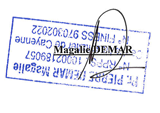 